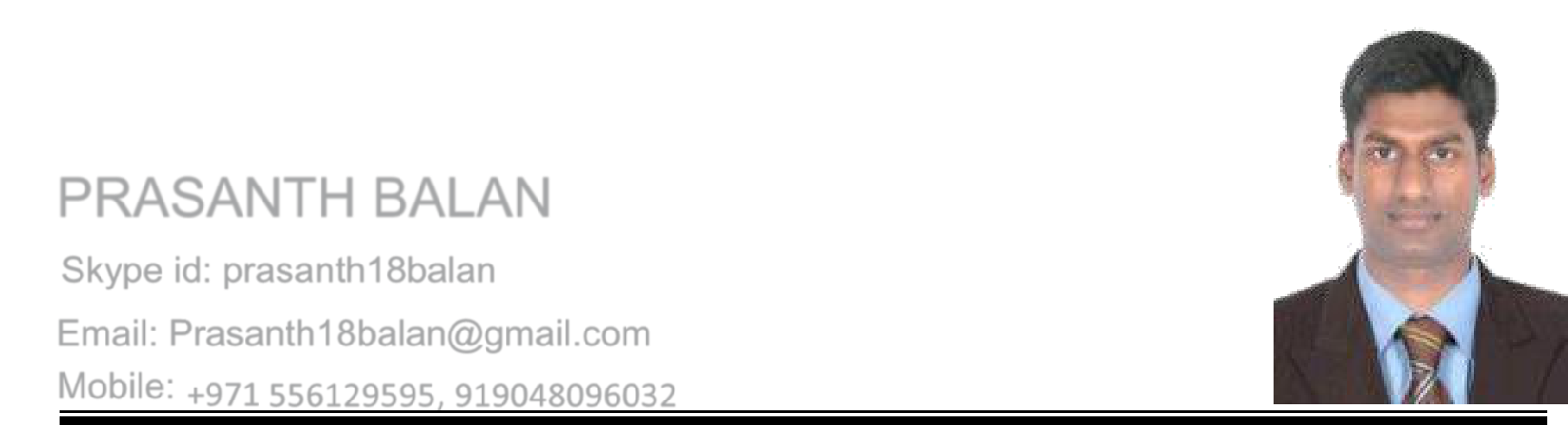 PRASANTH 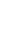 Email: prasanth-396709@gulfjobseeker.com 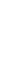 OBJECTIVEA Challenging and rewarding position within a growing organization which will utilize my skills, experience and education as well as offer career developmentCOMPUTER SKILLSMicrosoft OfficeOPERA SoftwareEDUCATIONSSLC (Kerala board Exam), CalicutPlus Two Commerce (Kerala board Exam),Calicut Bcom (Calicut University)Diploma in travel & Tourism (pursuing)WORK EXPERIENCEHousekeeping supervisor, DubaiHousekeeping supervisor at Grand Midwest Hotel media city,DubaiHousekeeping Supervisor at Best western hotel Kuwait, 4 Star hotel and resort(Jan 2016 till Feb 2017)Senior Room attends, further in charge for night shift at JA Jebel Ali Beach Resort, Dubai(Jan 2011 till July 2014)Two year experience in City Season hotel, Dubai (Room/Laundry attend, Oct 2008till Dec 2010)One year experience in Metropolitan hotel, KochiLANGUAGE SKILLSPEAK: English, Hindi, Tamil, and Malayalam.READ: English, Malayalam, Hindi, and Tamil.WRITE: English, Malayalam, and Hindi.INTERESTSListening music and reading, Playing chess, etc.I hereby declare that all the information given above is correct, true and complete to the best of my knowledge and belief.